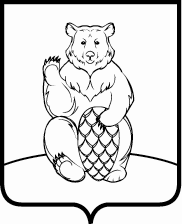 СОВЕТ ДЕПУТАТОВПОСЕЛЕНИЯ МИХАЙЛОВО-ЯРЦЕВСКОЕ В ГОРОДЕ МОСКВЕР Е Ш Е Н И Е20 октября 2022г.                                                                                              №6/12О   внесении   изменений   в   решение Совета        депутатов           поселения Михайлово – Ярцевское  от  15.01.2015 №4/1  «Об утверждении  Положения о комиссии   по   жилищным    вопросам администрации поселения Михайлово-Ярцевское»Руководствуясь Жилищным кодексом Российской Федерации, Федеральным законом от 06.10.2003 №131-ФЗ «Об общих принципах организации местного самоуправления в Российской Федерации», Законом города Москвы от 06.11.2002 №56 «Об организации местного самоуправления в городе Москве», Уставом поселения Михайлово-Ярцевское,СОВЕТ ДЕПУТАТОВ ПОСЕЛЕНИЯ МИХАЙЛОВО-ЯРЦЕВСКОЕРЕШИЛ:1. Внести в решение Совета депутатов поселения Михайлово-Ярцевское от 15.01.2015 №4/1 «Об утверждении Положения о комиссии по жилищным вопросам администрации поселения Михайлово-Ярцевское» следующее изменение: 1.1. В приложении к решению в пункте 2.2 статьи 2 исключить слова« - перезаключение договоров социального найма, а также внесение изменений и дополнений в договора социального найма жилых помещений, находящихся в муниципальной собственности поселения Михайлово-Ярцевское;».2. Настоящее решение вступает в силу со дня его принятия.3. Опубликовать настоящее решение в бюллетене «Московский муниципальный вестник» и разместить на официальном сайте администрации поселения Михайлово-Ярцевское в информационно-телекоммуникационной сети «Интернет».4. Контроль за выполнением настоящего решения возложить на Главу поселения Михайлово-Ярцевское Г.К. Загорского.Заместитель Председателя 						     Серегина Л.А.Совета депутатов 				                